Развивающая игра В.В. Воскобовича «Чудо крестики-2»Подготовила воспитательБорисова-Гладкова В.А.«Чудо крестики» являются многофункциональным пособием для развития у детей математических и творческих способностей.В состав набора входит: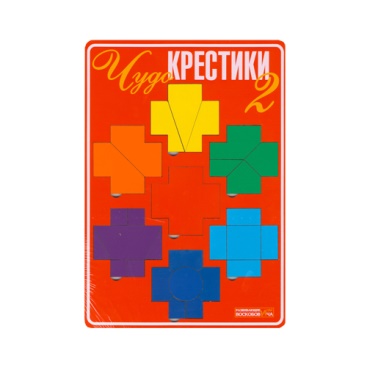 Крестики: целый – красного цвета, из 2-х частей – оранжевый, из 3-х частей – жёлтый, из 4-х – зелёный, из 5-ти частей – голубой, из 6-ти частей – синий, из 7-ми частей – фиолетовый;          Данная игра:• Развивает психологические процессы- логическое, математическое мышление;-творческое, образное восприятие, воображение;-внимание, память, усидчивость;• Развивает мелкую моторику;• Формирует навыки моделирования;• Развивает произвольные интеллектуальные способности.        Данная игра направлена на развитие сенсорных эталонов: - цвет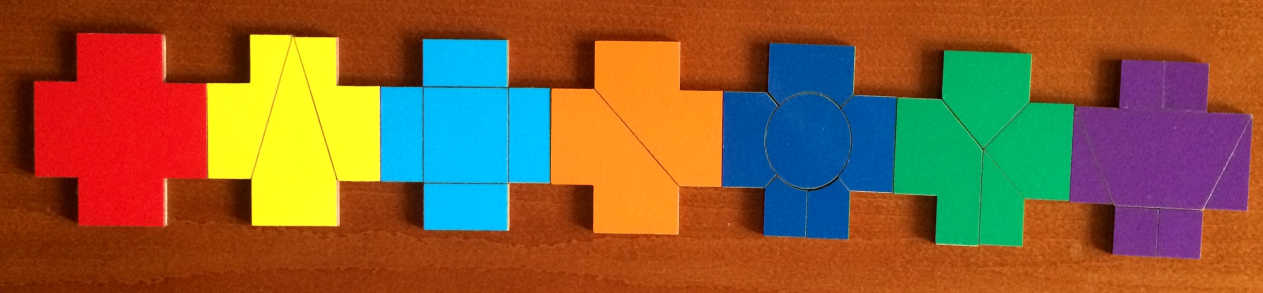 - форма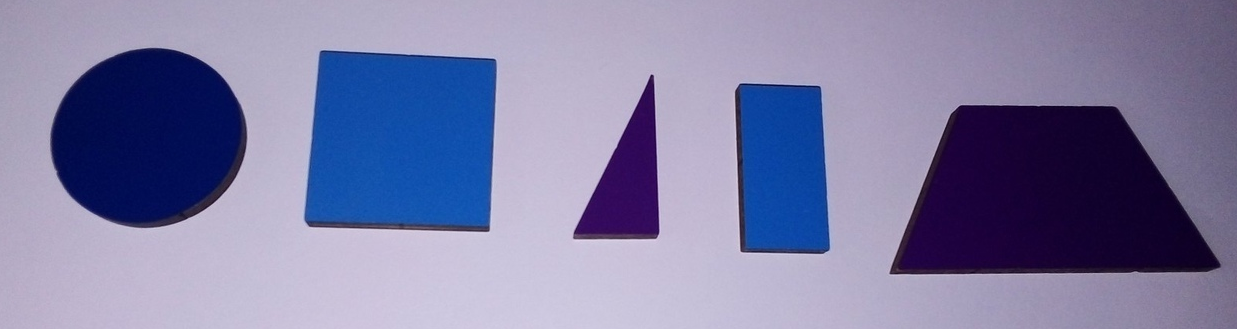 - величина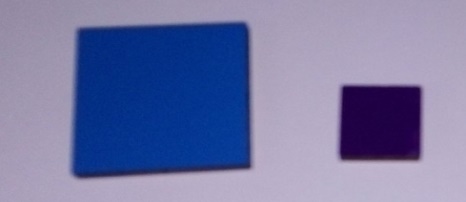 - пространственная ориентация (право, лево, верх, низ, середина и др).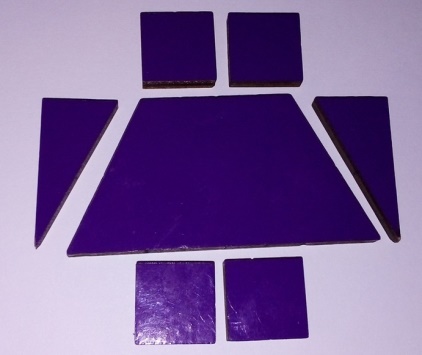 Также к игре «Чудо-крестики-2» есть альбом фигурок. Он содержит более 30 схем по разным темам и с разным уровнем сложности.
С помощью схем и деталей крестиков ребёнок сможет собрать: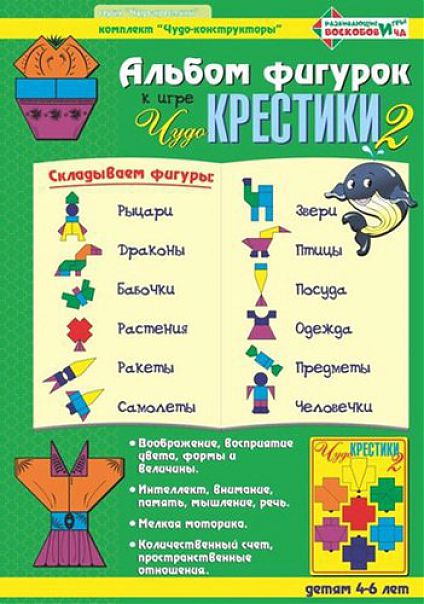 животных и насекомых, птиц, человечков и сказочных персонажей, растения, предметы, транспорт.1 уровень сложности:Простые схемы - составные, состоят из прорисованных деталей (т.е. ребёнок видит, какую деталь конструктора нужно использовать и как её расположить).  У данного уровня есть 2 подуровня:Легкий уровеньДети накладывают фигурки прямо на схему. Размер схемы соответствует размеру фигур 1к1. Сложный уровеньДети выкладывают фигуру смотря на уменьшенную схему.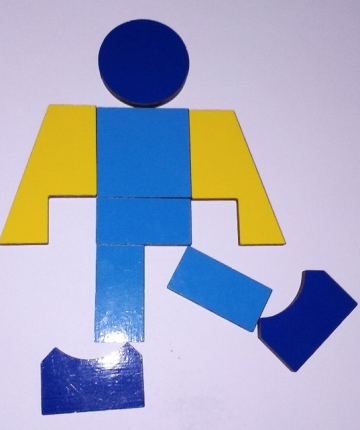 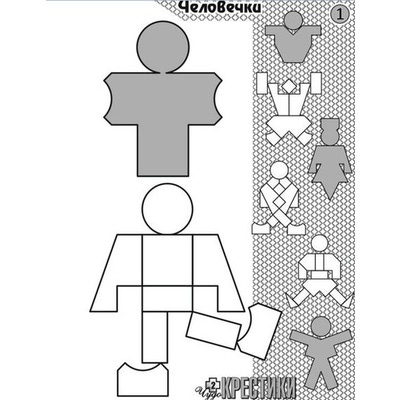 Сложные схемы – силуэтные (включается пространственное и логическое мышление, ребёнок должен догадаться, из каких деталей состоит фигура).У данного уровня есть 2 подуровня:1.	Легкий уровеньДети накладывают фигурки прямо на схему. Размер схемы соответствует размеру фигур 1к1.2.	 Сложный уровеньДети выкладывают фигуру смотря на уменьшенную схему.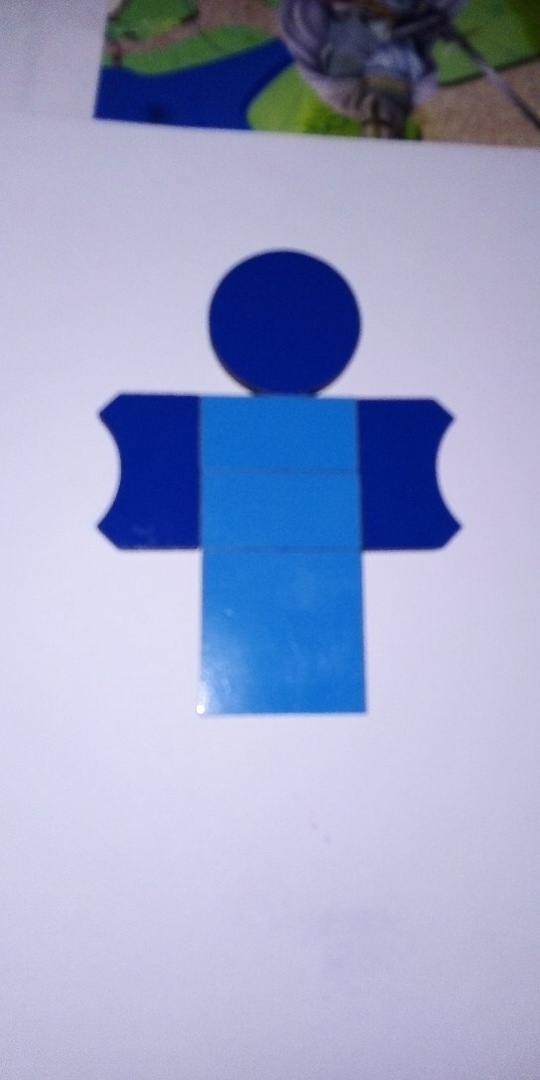 В инструкции есть еще несколько игр («Знакомство с Крестиками», «Строим Башню», «Придумываем фигуры»).Игра «Чудо крестики 2» для детей очень интересна: она ярко оформлена, красочны. Дети с удовольствием с ней играя развиваются.